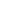 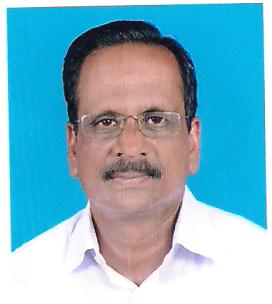 B.COM. From Kerala University in 1982Other Courses:Diploma in Hotel Management and Catering Technology in 1985Diploma in Computer Application in 1986A competent professional with nearly 18years of experience in Camp Management, Administration, Store Management, ,  and TransportationSkilled in ensuring smooth business operations as well as leading daily administrative activities (procurement, EHS, material management and so on) as well as annual maintenance (preventive) for owned infrastructure (equipment and assets)Excellent interpersonal, analytical and negotiation skills with proven track record of utilizing process-oriented approach towards accomplishment of cost, profit & organizational goalsExceptional negotiation & relationship management skills with capability to relate to people at any level of business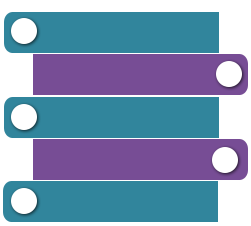 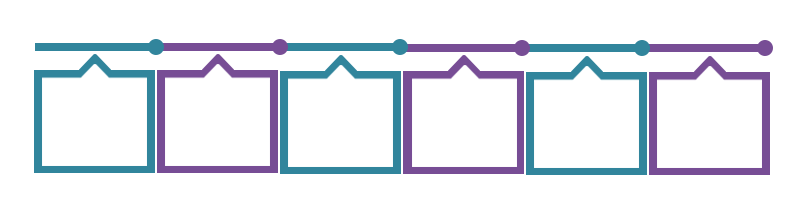 A’ssaud National L.L.C., Muscat as Camp, Administration, Transport & Store Incharge Key Result Areas:Supervised stores management & administration and  materials issue & reconciliationMonitored 1 Labour Camp with 300 Employees, 8 Omani Drivers, 22 Vehicles and Labour MessInterfaced with purchase department (Dry Foods, Frozen and Vegetable ), quality and vendors for timely receipt of urgent materials Directed housekeeping team to maintain hygiene and ensured all functions are done as per SOPAdministered procurement activities and ensured correct forecasting of supplies for optimum inventory Managed execution of division policies, procedures and controls covering all areas of administration & procurement division activity to fulfill relevant procedural/legislative requirements while delivering quality, cost-effective service to employeesPerformed the administrative services functions with respect to facilities management (housekeeping, maintenance, repairs), security, travel & transportation, catering, medical services and guest housesProvided administrative support (transport, travel, mail management & stationery) to the entire bankPlanned & budgeted administration expenses and working towards minimizing the operational expenses/ costsContributed in recruiting, hiring and training New EmployeesMaintained camp dicipline; organized routine check-ups of  workers, provided counceling on to avoid alcoholic,smoking, tobaco and so on
Al Naba Services L.L.C., Muscat as Camp InchargeBon Food Group of Companies, Abu Dhabi as Camp & Administration Officer Al-Soraya Housing Compound, Jeddah as Camp Supervisor Orbit Summith Health Ltd., Riyadh as Camp & Catering Supervisor  Hotel Aida, Kottayam as Food & Beverage Manager

Personal Details
A’ssaud National L.L.C., Muscat as Camp, Administration, Transport & Store Incharge Key Result Areas:Supervised stores management & administration and  materials issue & reconciliationMonitored 1 Labour Camp with 300 Employees, 8 Omani Drivers, 22 Vehicles and Labour MessInterfaced with purchase department (Dry Foods, Frozen and Vegetable ), quality and vendors for timely receipt of urgent materials Directed housekeeping team to maintain hygiene and ensured all functions are done as per SOPAdministered procurement activities and ensured correct forecasting of supplies for optimum inventory Managed execution of division policies, procedures and controls covering all areas of administration & procurement division activity to fulfill relevant procedural/legislative requirements while delivering quality, cost-effective service to employeesPerformed the administrative services functions with respect to facilities management (housekeeping, maintenance, repairs), security, travel & transportation, catering, medical services and guest housesProvided administrative support (transport, travel, mail management & stationery) to the entire bankPlanned & budgeted administration expenses and working towards minimizing the operational expenses/ costsContributed in recruiting, hiring and training New EmployeesMaintained camp dicipline; organized routine check-ups of  workers, provided counceling on to avoid alcoholic,smoking, tobaco and so on
Al Naba Services L.L.C., Muscat as Camp InchargeBon Food Group of Companies, Abu Dhabi as Camp & Administration Officer Al-Soraya Housing Compound, Jeddah as Camp Supervisor Orbit Summith Health Ltd., Riyadh as Camp & Catering Supervisor  Hotel Aida, Kottayam as Food & Beverage Manager

Personal Details
